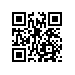 О проведении государственной итоговой аттестации студентов магистратуры МИЭМ НИУ ВШЭ в 2020 годуПРИКАЗЫВАЮ:Провести в период с 18.05.2020 г. по 30.06.2020 г. государственную итоговую аттестацию студентов магистратуры 2 курса образовательной программы «Системы управления и обработки информации в инженерии», направления подготовки 01.04.04 Прикладная математика, МИЭМ НИУ ВШЭ, очной формы обучения.1.1. Включить в состав государственной итоговой аттестации следующие государственные аттестационные испытания: - защита выпускной квалификационной работы.1.2. Утвердить график проведения государственной итоговой аттестации (приложение).1.3. Установить окончательный срок загрузки итогового варианта выпускной квалификационной работы в систему LMS 24.05.2020 г.1.4.  Установить окончательный срок представления итогового варианта выпускной квалификационной работы с отзывом руководителя и регистрационным листом, подтверждающим, что работа прошла проверку в системе, выявляющей процент заимствований для студентов до 29.05.2020 г.И.о. директора,научный руководитель МИЭМ НИУ ВШЭ					Е.А.КрукРегистрационный номер: 2.15-02/1303-05Дата регистрации: 13.03.2020